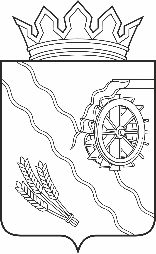 Дума Шегарского районаТомской областиРЕШЕНИЕс. Мельниково        18.07.2023г.                                                                                 № 324 Информация о деятельности органов местного самоуправления Северного сельского поселения по решению вопросов местного значения. Информация об увеличении доходной части бюджета сельских поселений. Основные проблемы сельского поселения, участие в программах и планы развития территорий за 2022 год        Рассмотрев и обсудив представленную информацию «О деятельности органов местного самоуправления Северного сельского поселения по решению вопросов местного значения и информации об увеличении доходной части бюджета сельских поселений. Основные проблемы сельского поселения, участие в программах и планы развития территорий» за 2022 год,ДУМА ШЕГАРСКОГО РАЙОНА РЕШИЛА:          Принять к сведению информацию «О деятельности органов местного самоуправления Северного сельского поселения по решению вопросов местного значения и информации об увеличении доходной части бюджета сельских поселений. Основные проблемы сельского поселения, участие в программах и планы развития территорий» за 2022 год.Председатель Думы Шегарского района                                       Л.И. Нистерюк                                          Отчёт Главы Северного сельского поселения Шегарского района Томской области о деятельности   муниципального образования                         «Северное сельское поселение» по решению вопросов местного значения за 2022 годОбщая информация        Администрация Северного сельского поселения осуществляет свои полномочия в соответствии с 131-ФЗ «Об общих принципах организации местного самоуправления в РФ» и на основании Устава Северного сельского поселения.          В состав Северного сельского поселения входит 9 населенных пунктов.        На 01.01.2023 года общая численность населения Северного сельского поселения составила –1435 человека в сравнении на 01.01.2022 года - 1462 человек, минус 27человек.       Администрацией ведется исполнение отдельных государственных полномочий в части ведения воинского учета в соответствии с требованиями закона РФ «О воинской обязанности и военной службе».        Количество граждан, состоящих на воинском учете по состоянию на 01.01.2022:– 266 человек, из них: - граждан, подлежащих призыву на военную службу – 25; граждан, пребывающих в запасе - 241, из них офицеров запаса – 0, прапорщиков, сержантов, матросов - 241.         Количество граждан, состоящих на воинском учете по состоянию на 01.01.2023:– 274 человек, из них: - граждан, подлежащих призыву на военную службу – 10; граждан, пребывающих в запасе - 264, из них офицеров запаса – 0, прапорщиков, сержантов, матросов - 264.         В связи с объявленной специальной военной операцией с территории  Северного сельского поселения мобилизовано в 2022 году 3 человека: Смирнов Александр Леонидович, Капитонов Сергей Викторович, Бобровский Виталий Олегович. Выдано мобилизационное предписание 19 гражданам. Общее число дворов  на 01.01.2023 (ЛПХ)  - 673.  В них содержатся:         На территории поселения осуществляют розничную торговлю:  ИП Баймукашева Ф. И. (магазин смешанного типа с. Монастырка), ИП Казанжи В. Н. (магазин смешанного типа с. Монастырка). ИП Белов Д. П. (магазин-кафе с. Монастырка), ИП Никитенко М. В. (магазин смешанного типа с. Гусево), ИП Щербина Л.Л. (магазин смешанного типа с. Гусево), ИП Ласкина О. Г. (магазин смешанного типа с. Новоильинка, д. Подоба), ИП Аничкина О. В. (магазин смешанного типа с. Новоильинка), а также ПК «Шегарский хлебокомбинат» в с.Монастырка.        В частности ПК «Шегарский хлебокомбинат» осуществляет доставку необходимых продуктов в населенных пункт Северного сельского поселения в д.Жарковка.       С 2008 года практикует свою деятельность ветеринарная лечебница, которая расположена в с. Монастырка. Ветеринарная лечебница занимается обслуживанием животных, принадлежащих частному сектору в девяти населённых пунктах Северного сельского поселения.        В штате ветеринарной лечебницы 1 ветеринарный работник: заведующая ветеринарной лечебницей. Для обеспечения вызовов и плановых выездов в населенные пункты ветеринарная лечебница обеспечена автомобилем Нива «Шевроле». В ветеринарной лечебнице оборудован стенд с полезной информацией для потребителей, есть оборудование для проведения ветеринарно-санитарной экспертизы молочной продукции, оборудование для оказания услуг по искусственному осеменению коров и телок.        В  2022 году искусственно осеменили   60% от общего числа поголовья КРС, в сравнении с 2021 году - 54%. В целях профилактики распространения заразных заболеваний, ветеринарным специалистом проводятся ветеринарно-санитарные мероприятия согласно плана. Оказываются услуги по лечению не заразных болезней и противопаразитные обработки животных.       На территории поселения работает кабинет общей врачебной практики (с. Гусево), четыре фельдшерско-акушерских пункта (с. Монастырка, с. Федораевка, с. Новоильинка и д. Подоба), филиал Центра социальной защиты населения, 3 почтовых отделения.        Демографическая ситуация       Демографический состав населения зарегистрированных за 2021 год составил:всего трудоспособного населения - 784 человек;пенсионеров – 432 человека;школьного возраста - 213 человек.детей дошкольного возраста – 94 человек;Демографический состав населения зарегистрированных за 2022 год составил:всего трудоспособного населения - 745 человек;пенсионеров – 424человека;школьного возраста - 197 человек.детей дошкольного возраста – 96 человек;         На территории Северного сельского поселения работают две школы: с. Монастырка средняя общеобразовательная школа, в которой обучается 56 детей и 7 воспитанников дошкольного образования, с. Гусево средняя общеобразовательная школа, в которой обучается 62 детей и 7 воспитанников дошкольного образования. Количество многодетных семей  составляет на 1 января 2022 года - 32 семьи.       Социально – экономические вопросы        В своей практической деятельности Администрация поселения руководствуется  131-ФЗ «Об общих принципах организации местного самоуправления в РФ», Уставом Северного сельского поселения, Администрацией проводится работа по разработке и принятию нормативно-правовой базы местного самоуправления. В Администрации поселения действует  официальный сайт, где размещаются нормативные документы, график работы Администрации, график выезда Главы и специалистов Администрации по поселению. Регулярно проводится его обновление. В рамках организации межведомственного электронного взаимодействия установлена информационная система, которая позволяет федеральным, региональным и местным органам власти, прочим участникам СМЭВ обмениваться данными, необходимыми для оказания государственных услуг гражданами и организациям, в электронном виде.         В штате Администрации работает 4 муниципальных служащих; 3 специалиста не отнесенных к должностям муниципальной службы; технический персонал по обслуживанию зданий: 1 рабочий по комплексному обслуживанию и ремонту зданий (0,5 ставки), 4 уборщицы служебных помещений (2 ставки), 10 кочегаров (принимаются на отопительный сезон), 1 водитель, 1 специалист по воинскому учету и бронированию (0,4 ставки).Признаны нуждающимися в выделении древесины на корню для собственных нужд:          В 2022 году 193 человек, из них для строительства индивидуальных жилых домов  2 человек, для строительства хозяйственных построек 8 человека, для ремонта объектов недвижимости  7 человек, для отопления жилых строений и (или) хозяйственных построек, расположенных на садовых, огородных или дачных земельных участках  0 человек, для отопления жилых помещений 176 человек;        В 2022 году включены в Список детей-сирот и детей, оставшихся без попечения родителей, лиц из их числа, которые подлежат обеспечению жилыми помещениями на территории Томской области – 2 человек. Общее число детей- сирот, состоящих в списках на обеспечение жилыми помещениями составляет- 3 человека.          Нормативно-правовая деятельность, вопросы документооборота        В 2022 году в Администрацию поселения поступило и было рассмотрено 231 письменных обращений граждан. Выдано 635 различных справок и выписок.        В 2022 году Администрацией Северного сельского поселения приняты – 84 постановления и 51 распоряжение по основной деятельности.         В 2021 году в администрацию поселения поступило и было рассмотрено 259 письменных обращений граждан. Выдано 704 различных справок и выписок.         В 2021 году Администрацией Северного сельского поселения приняты - 73 постановления и 50 распоряжения по основной деятельности.Исполнение доходной части бюджета поселения      Решение вопросов местного значения это в первую очередь формирование, утверждение и исполнение бюджета поселения. Контроль над исполнением данного бюджета проводится в соответствии с Бюджетным кодексом Российской Федерации, Федеральным Законом №131 и Уставом поселения.  Решением Совета Северного сельского поселения от 15.12.2021 г. № 145 «О бюджете Северного сельского поселения на  2022 и плановый период 2023 и 2024 года» и последними изменениями к нему от 19.12.2022 г. № 16 бюджет поселения был утвержден: 	1.1. Общий объём доходов бюджета муниципального образования «Северное сельское  поселение» на 2022 год в сумме 17 628,4 тыс. рублей, в том числе налоговые и неналоговые доходы в сумме 3 392,9 рублей».1.2. Общий объём расходов бюджета муниципального образования «Северное сельское  поселение» на 2022 год в сумме 17 934,3 тыс. рублей.1.3. Общий объём дефицита бюджета муниципального образования «Северное сельское поселение» в сумме 305,9 тыс. рублей.       За 2022 год доходы бюджета поселения исполнены в сумме  18 167,7 тыс. рублей (103,1%), расходы в сумме 17 365,4 тыс. рублей (96,8%).В результате исполнения бюджета поселения  сложился профицит в размере 802,2 тыс. рублей.       Анализ исполнения бюджета Северного сельского поселения по доходам и расходам бюджета за 2022 год:       Налоговые доходы составили 3479,0 тыс. рублей при плане 2954,2 тыс. рублей (117,8%), в целом доходы выполнены в полном объеме.1. Налог на доходы физических лиц – в бюджет поселения поступило 431,2 тыс. рублей при плане 371,1 тыс. рублей (116,2%). Перевыполнение произошло за счет увеличения заработной платы.2. Налог на имущество физ. лиц – поступило 101,4 тыс. рублей при плане 89,9  тыс. рублей (112,7%).3. Единый сельскохозяйственный налог - поступило 0,3 тыс. рублей при плане 13,2 тыс. рублей (2,6%). 	4. Земельный налог - в бюджет поступило 123,5 тыс. рублей при плане 122,0 тыс. рублей. (101,3 %). 5. Доходы от уплаты акцизов - поступило 2 822,5 тыс. рублей при плане 2 358,0 тыс. рублей (119,7%)Неналоговые доходы  исполнено 342,3 тыс. рублей, при плане 327,7 тыс. рублей (104,4%),в том числе:1. Прочие поступления от использования имущества - поступило 54,0 тыс. рублей при плане 64,0 тыс. рублей (84,4%).Плата за наём жилых помещений - поступило 88,5 тыс. рублей при плане 141,7 тыс. рублей (62,5%). Невыполнение плана произошло за счет не оплаты населением.2. Прочие доходы от компенсации затрат бюджетов поселения –  155,1 тыс. рублей при плане 122,0 тыс. рублей (127,1%).Безвозмездные поступления от бюджета муниципального района составили 14 346,5 тыс. рублей или 100% от плановых назначений. Межбюджетные трансферты предоставлялись бюджету поселения в форме:- дотаций на выравнивание бюджетной обеспеченности из районного фонда финансовой поддержки сельских поселений в сумме 5 674,4  тыс. рублей (100%);- субвенции на предоставления жилья детям-сиротам и детям, оставшимся без попечения родителей в сумме 1 350,7 тыс. рублей (100%);- субвенции на осуществление полномочий по первичному воинскому учету на территориях, где отсутствуют военные комиссариаты  в сумме 126,8 тыс. рублей (100%).- прочие межбюджетные трансферты общего характера в сумме 7 194,6 тыс. рублей (100%).         Анализ исполнения бюджета Северного сельского поселения по доходам и расходам бюджета 2022 года, а также % исполнения приведен в следующей таблице:Доходы бюджета Северного сельского поселения за 2022 год:       По сравнению с объемом доходов за 2021 год (19 929,9 тыс. руб.), темп роста доходов в 2022 году составил 91,2 %, то есть произошло уменьшение доходной части  доходной части бюджета на 8,8%, что в абсолютной величине меньше на 1 762,2 тыс. руб.      Поступление собственных доходов уменьшилось по сравнению с фактом предыдущего года (3 831,6 тыс. руб.) на 10,39 тыс. руб. Поступление МБТ уменьшилось по сравнению с фактом прошлого года (16 598,7 тыс. руб.) на 2 252,2 тыс. руб.         Расходы бюджета  Северного сельского поселения за 2022 год:         В целом обязательства по расходам бюджета поселения исполнены.Неисполнение 0104 Функционирование Правительства Российской Федерации, высших исполнительных органов государственной власти субъектов Российской Федерации, местных администраций  в 2022 году расход составил 4414,06 тыс. руб. при плане 4685,98 тыс. руб. (94,2%).  2021 году расход составил 4346,19 тыс. руб. при плане 4297,75 тыс. руб. (98,9%).Не выполнение запланированных расходов по данному разделу произошло в связи с оптимизацией и уменьшением затрат по приобретению основных средств, аренды имущества.0113 Другие общегосударственные вопросы  в 2022 году расход составил 2928,44 тыс. руб. при плане 3177,73тыс. рублей (92,2 %). 2021 году расход составил 2514,39 тыс. рублей при плане 2680,58 тыс. рублей (93,8%) . Невыполнение запланированных расходов по данному разделу вызвано тем, что произошла экономия денежных средств по выплате заработной платы из-за пустующих вакансий.0409 Дорожное хозяйство в 2022 году расход 5012,05 тыс. руб. при плане 5012,85 тыс. руб. составил  99,9 %. в 2021 году расход составил 5803,98 тыс. руб. при плане 5901,98 тыс. руб. (98,3%). По результатам  проведенного аукциона на выполнение работ по предмету: «Капитальный ремонт автодороги общего пользования местного значения по адресу: Томская область, Шегарский район, с.Монастырка, ул. Совхозная» экономия средств составила 54,67 тыс. рублей.0503 Благоустройство %), в 2022 году расходы исполнены на 562,14 тыс. руб. при плане 603,72 тыс. руб. (93,11%). В 2021 году расход составил 839,16 тыс. руб. (100,0%). 	Благоустройство         В целях благоустройства сёл поселения, в весенне-осенний период  проведена работа по сбору  вывозу мусора с улиц, веток.          В июне, июле, августе проведены работы по скашиванию травы на территориях общего пользования.  Ежегодно проводится очистка территории сельских кладбищ. Проведены следующие работы в населенных пунктах Северного сельского поселения: уничтожение конопли на территории Северного сельского поселения на сумму 50.00 тыс. рублей и создание минерализованных полос вокруг населенных пунктов подверженных лесными и ландшафтными пожарами на сумму 130.00  тыс. рублей.        Водопроводные сети       На территории поселения функционируют 10 водозаборных скважин из них: 9 водонапорных башен и 1 водоподъемная установка.       Общая протяжённость водопроводных сетей составляет  с  водопроводными колодцами и уличными водоразборными колонками.Две скважины законсервированы. Село Федораевка 1 скважина, село Новоильинка 1 скважина. 	С 2019 году 10 водозаборных скважин из них: 9 водонапорных башен и 1 водоподъемная установка переданы на баланс  Администрации Шегарского района.Вопросы уличного освещенияДля  Северного сельского поселения были приобретены и установлены в 2022 году - 139 светодиодных ламп,  24  светодиодных светильника, кронштейны для уличного освещения 10, на общую сумму 137,5 тыс. рублей.  Вопросы ремонта и содержания дорогОбщая протяженность автомобильных дорог общего пользования местного значения в Северном сельском поселении составляет – .	Все дороги оформлены в муниципальную собственность.          В 2022 году произведен капитальный ремонт дороги в  селе Монастырка по ул. Совхозная. 	В рамках летнего содержания дорог были  проведены работы  по скашиванию обочин, грейдирование дорог, приобретение ПГС, ямочный ремонт, приобретение и установка дорожных знаков на сумму 1124,14 тыс. рублей. 	В зимний период содержание дорог осуществлял Дюндик А.Г.,   работы выполнены на сумму 1315,65 тыс. рублей. 	Вопросы  ЖКХ	План мероприятий по подготовке объектов социальной сферы и ЖКХ к отопительному сезону выполнен. Начало отопительного сезона на территории муниципального образования было своевременным.	На территории сельского поселения расположены четыре памятника воинам, погибшим в годы Великой Отечественной Войны. Ежегодно к 9 мая сотрудниками Домов культуры проводится текущий ремонт памятников.Культурный досуг	На территории сельского поселения расположены 3 клуба: с. Монастырка, с. Гусево, с. Федораевка. Досуг организовывают четыре специалиста культурно - досуговой деятельности, проводя различные мероприятия в селах поселения, а так же принимая активное участие в районных и областных конкурсах, в которых получают награды.	Ежегодно проводятся традиционные праздники с массовым пребыванием людей: «Проводы русской зимы», «День села», и т.д. На обеспечение деятельности домов культуры в 2022 году было израсходовано 2 928 435,52  рублей.	В Северном сельском поселении имеется две библиотеки, в с. Монастырка, в с. Гусево. На базе клуба в селе Федораевка жители организовали филиал  библиотеки, из книг,  которые дарят жители.   	Библиотекари активно работают с читателями, проводит тематические мероприятия и кукольные спектакли, приуроченные  к памятным дням писателей и поэтов в помещении библиотек и школ.  Проводят праздники, викторины, в библиотеке всегда есть возможность детям и взрослым поиграть в настольные игры, просто порисовать, сделать поделку из цветной бумаги или ткани и даже получить за это приз.Спорт в поселении  	С  1 апреля 2021 года в здании Администрации поселения действует спортивный зал. На базе спортивного зала работают следующие секции: Скандинавской ходьбы, настольный теннис, основы физической подготовки. Общее количество занимающихся за 2022год 64 человека, возраст занимающихся от 5 лет.	На территории Северного сельского поселения  инструктором по спорту, Сентяковой Людмилой Анатольевной, в 2022 году было проведено 26   спортивно массовых мероприятий из них 6 выездных. Выезжали в соседние сёла и район. 	В июле 2021 года состоялось торжественное открытие спортивного комплекса для сдачи нормативов ГТО в селе Гусево.	В августе 2022года состоялось открытие спортивного комплекса для сдачи норм ГТО в селе Монастырка. На которое были приглашены спортсмены с с.Трубочево и с.Вознесенки. Принимал участие в открытии площадки депутат  Думы Шегарского района Чернигов Борис Александрович, и корреспондент Шегарского вестника Зайцев Николай Иванович. Основные проблемы Северного сельского поселения, участие в программах и планы развития территорий за 2022 годРемонт дорог населённых пунктов поселения:д. Подоба, ул. Новая; ул. Кедровая.с. Федораевка, ул. Центральная, ул. Озёрная;с. Монастырка, ул. Советская от дома № 1 до дома № 21), ул. Совхозная от дома № 1 до дома № 24.,пер.Школьный,ул.Кедровая.с. Гусево, ул. Агрогородок; ул. Рабочая, ул. Садовая, ул. Советская.с. Новоильинка, ул. Борисова, ул. Зелёная, ул. Рабочая.	2. Ремонт уличного освещения:	с. Гусево, ул. Заозёрная, ул. Рабочая  необходима замена СИПа по ул. Рабочей добавить фонари;	с. Монастырка добавить фонари по ул. Школьной д. 4 (Дыдко А.И.) и по ул. Советской д. 49 (Абдуллаев А.А.);	д. Подоба ул. Новая протянуть СИП.          3. Отсутствие сотовой связи и Интернета:	д. Дегтярёвка Интернет отсутствует;	с. Федораевка сотовая связь и Интернет частично.	4. Обеспечение ФАПов поселения необходимыми лекарственными препаратами и наличием кассовых терминалов для безналичной оплаты услуг (банковской картой).	5. 90 % водопроводных сетей поселения требуют капитального ремонта.	6. Ремонт пожарных гидрантов. 	7. Оформление земельных участков.Заключение        Работа Северного сельского поселения по решению вопросов местного значения осуществляется в постоянном взаимодействии с Администрацией Шегарского района, жителями сельского поселения, руководителями организаций, учреждений, расположенных на территории сельского поселения, индивидуальными предпринимателями, а так же с депутатами.        Предприниматели поселения оказывают спонсорскую помощь при проведении праздников: Проводы зимы, День села, 9 мая, День старшего поколения.       Все мы понимаем, что есть вопросы, которые можно решить сегодня и сейчас, а есть вопросы, которые требуют долговременной перспективы, но работа Администрации и всех тех, кто работает в  поселении, будет направлена на решение одной задачи — сделать сельское поселение лучше.         В заключение хотелось бы пожелать всем дальнейшей совместной плодотворной работы и достижения успехов в нашем общем деле.№ п/пНаименование населенных пунктов, входящих в состав сельского поселенияЧисленность населения населенного пункта, чел.Расстояние от населенного пункта до центра поселенияРасстояние от населенного пункта до районного центра1.с. Монастырка4930662.с. Гусево44123523.с. Новоильинка22535644.д. Дегтяревка6027605.д. Балашовка629586.д. Михайловка44687.с. Федораевка1188778.д. Подоба7647769.д. Жарковка391743ИтогоИтого1462 Сельское поселение Число дворовСодержат КРС (голов)КоровСвиней Овцы / козыЛошадиПтицыПчёлосемейКроликиСеверное67379155398397/351310347157Администрацией Северного сельского поселения в 2022 году рассмотрено  обращений граждан:Администрацией Северного сельского поселения в 2022 году рассмотрено  обращений граждан:Администрацией Северного сельского поселения в 2022 году рассмотрено  обращений граждан:Вид обращенияВид обращенияколичество обращенийВыдача справок, выписок из похозяйственных  книгВыдача справок, выписок из похозяйственных  книг635Присвоение адресов объектам недвижимостиПрисвоение адресов объектам недвижимости11Выдача документов из архива Северного сельского поселенияВыдача документов из архива Северного сельского поселения14Изменение вида разрешенного использования земельного участкаИзменение вида разрешенного использования земельного участка0Утверждение градостроительного плана земельного участкаУтверждение градостроительного плана земельного участка0Признание нуждающимися в заготовке древесины для собственных нуждПризнание нуждающимися в заготовке древесины для собственных нужд197Передача жилья в собственность гражданПередача жилья в собственность граждан0Предоставление жилых помещений по договорам социального наймаПредоставление жилых помещений по договорам социального найма8 Предоставление жилых помещений по договорам специализированного найма жилого фонда11ИТОГО:858858Письменные обращения231231Устные обращения627627Администрацией Северного сельского поселения в 2021 году рассмотрено обращений гражданАдминистрацией Северного сельского поселения в 2021 году рассмотрено обращений гражданВид обращенийКоличество обращенийВыдача справок, выписок из похозяйственных книг704Присвоение адресов объектов недвижимости13Изменение вида разрешенного использования земельного участка0Утверждение градостроительного плана земельного участка0Признание нуждающимися в заготовке древесины для собственных нужд246Передача жилья в собственность граждан0Предоставление жилых помещений по договорам социального найма0Предоставление жилых помещений по договорам специализированного найма жилого фонда0ИТОГО:963Письменные обращения259Устные обращения704НаименованиеУтвержденона 2022 годИсполненоза 2022 год% выполненияНалоговые доходы2 954,23 479,0117,8Неналоговые доходы327,7342,3104,4Безвозмездные поступления из других бюджетов14 346,514 346,5100,0Итого17 628,418 167,7103,1КФСРНаименование КФСРПлантыс. руб.Исполненотыс. руб.% исполненияВсего расходов:17934,2717365,4396,830100Общегосударственные вопросы8849,008326,1094,090102Функционирование высшего должностного лица субъекта Российской Федерации и муниципального образования738,60738,60100,000104Функционирование Правительства Российской Федерации, высших исполнительных органов государственной власти субъектов Российской Федерации, местных администраций4685,684414,0694,200107Обеспечение проведения выборов и референдумов245,00245,00100,000111Резервные фонды2,002,00100,000113Другие общегосударственные вопросы3177,732928,4492,160200Национальная оборона126,80126,80100,000203Мобилизационная и вневойсковая подготовка126,80126,80100,000300Национальная безопасность и правоохранительная деятельность137,60134,0597,420309Защита населения и территории от чрезвычайных ситуаций природного и техногенного характера, гражданская оборона137,60134,0597,420400Национальная экономика5054,335053,5499,980409Дорожное хозяйство (дорожные фонды)5012,855012,0599,980412Другие вопросы в области национальной экономики41,4841,48100,000500Жилищно-коммунальное хозяйство801,56759,9894,810501Жилищное хозяйство7,857,85100,000502Коммунальное хозяйство190,00190,00100,000503Благоустройство603,72562,1493,111000Социальная политика1350,671350,67100,001004Охрана семьи и детства1350,671350,67100,001100Физическая культура и спорт485,00485,00100,001102Массовый спорт485,00485,00100,001400Межбюджетные трансферты общего характера бюджетам бюджетной системы Российской Федерации1129,301129,30100,001403Прочие межбюджетные трансферты общего характера1129,301129,30100,00